СОГЛАСОВАНО:                                                                                                        УТВЕРЖДАЮ:     Зам. мэра района Ю.А. Чемезов ____________ А.А. Ширяев________                            Мэр Зиминского районного муниципального образования _________________ Н.В. Никитина                                                                                              П Л А Нработы администрации Зиминского районного муниципального образования и её структурных подразделений на февраль 2022 годаКОМИТЕТ ПО ОБРАЗОВАНИЮ:11.02.2022г. - Муниципальный конкурс творческих работ  «Я и моя будущая профессия»14.02.-18.02.2022г. - Участие в VII Открытом региональном чемпионате «Молодые профессионалы» Иркутской области по компетенции «Лабораторный химический анализ» на базе ГБПОУ ИО «Химико- технологический техникум г. Саянска» (Цуканова Татьяна, 9 класс, МОУ Кимильтейская СОШ)КОМИТЕТ ПО КУЛЬТУРЕ:11.02.2022г. - Проведение второго тура районной "Краеведческой олимпиады" для школьников, подведение итогов, награждение; Организация выставки "К истокам народных традиций"; Организация стендовой выставки "85 лет Иркутской области"23.02.2022г. - Цикл мероприятий, посвященных Дню защитника Отечества (Комитет по культуре)В течение месяца- Виртуальная выставка «Удивительная Русь», посвященная Году культурного наследия народов РоссииОТДЕЛ ПО МОЛОДЕЖНОЙ ПОЛИТИКЕ:01.02-28.02.2022г. - 1я районная игра КВН сезона 2022 года «Зима зимой, а смех по расписанию!»07.02-11.02.2022г. - Всероссийская социально-патриотическая акция «Снежный десант»СЕКТОР ПО ФИЗИЧЕСКОЙ КУЛЬТУРЕ И СПОРТУ (ОТДЕЛ ПО ФСК И МП)- Фестиваль среди старшего поколенияУправляющий делами                                                                     Т.Е. ТютневаПН.709.00 Планерное совещание при  зам. мэра района  по соц. вопросам каб. № 10509.00 Планерное совещание при  зам. мэра р-на  по управ.мун. хоз. каб. № 10216.30 Аппаратное совещание каб. № 101ПН.1409.00 Планерное совещание при  зам. мэра района  по соц. вопросам каб. № 10509.00 Планерное совещание при  зам. мэра р-на  по управ.мун. хоз. каб. № 10216.00 Земельная комиссия  каб. № 102ПН.2109.00 Планерное совещание при  зам. мэра района  по соц. вопросам каб. № 10509.00 Планерное совещание при  зам. мэра р-на  по управ.мун. хоз. каб. № 102ПН.2809.00 Планерное совещание при  зам. мэра района  по соц. вопросам каб. № 10509.00 Планерное совещание при  зам. мэра р-на  по управ.мун. хоз. каб. № 10214.00 Заседание антинаркотической комиссии каб. № 10115.00 МВК по охране труда каб. № 10116.00 Земельная комиссия  каб. № 10216.30 Аппаратное совещание каб. № 101ВТ.1ВТ.810.00 Совет глав каб. № 10111.00 АТК каб. № 10114.00 Административный совет каб. №10115.00 Районное родительское собрание «Качественное образование наших детей – залог их успешного будущего» (дистанционно онлайн) (перенос с октября 2021года)ВТ.1508.00 Планерное совещание при мэре с участ. председ. комитетов, нач. управ. отделов, ГО и ЧС каб. № 10115.00 Мемориальное мероприятие, посвящённое Дню вывода советских войск из Афганистана «Пока мы помним, мы живём» (Комитет по культуре)ВТ.2211.00 Совет директоров (Комитет по культуре)СР.2СР.9СР.1613.00 Заседание Думы Зиминского  муниципального района VII созыва каб. № 10114.00  Заседание районного детского парламента (дистанционно онлайн)СР. 23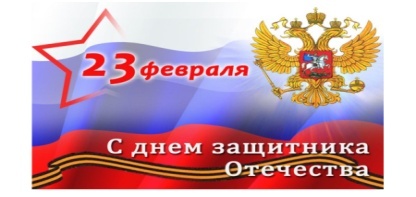 ЧТ.3ЧТ.1009.00  II муниципальный чемпионат по стандартам WSR по компетенции «Дошкольное воспитание» (МДОУ Ухтуйский детский сад «Тополёк»)10.00  Заседание КДН и ЗП каб. № 10514.00 Штаб по подготовке к отопительному сезону каб. №102ЧТ.17ЧТ.2410.00  Заседание КДН и ЗП каб. № 105ПТ.410.00 Планерное совещание руководителей образовательных организаций (Комитет по образованию)16.00   Кассовый план каб. № 101ПТ.1110.00  Году народного искусства  в России, и 85-летнему юбилею Иркутской области посвящается Краеведческая олимпиада для обучающихся (очный этап) (МКУК «Районный историко-краеведческий музей», с. Кимильтей) ПТ.1811.00 МВК по неформальной занятости каб. № 101  ПТ. 2514.00 Заседание общественного совета каб. № 101СБ.5СБ.1211.00 Всероссийская массовая лыжная гонка «Лыжня России -2022»СБ.1910.00 Хоккей на валенках школьники (с. Кимильтей)10.00 Стритбол школьники (с. Кимильтей)СБ.2610.00 Районный День здоровья (с. Кимильтей)